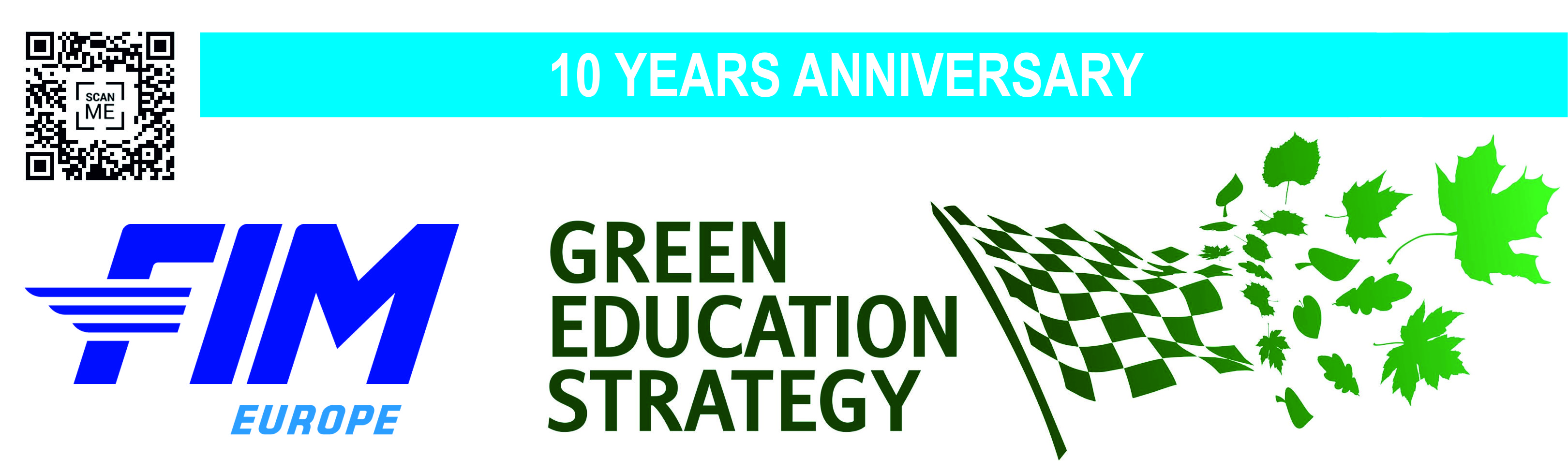 ENVIRONMENT CHECK-LIST FOR ALL DISCIPLINESEvent DetailsTitle of the event:       IMN:      FMNR: Date:  from      To   Venue:       Clerk of the Course:       Jury President name:           E-mail:         Organiser:           E-mail:         Other E-mail  (Optional):         			Other E-mail  (Optional):         			Environmental StewardName:      Licence N°:      E-mail:      1. FACILITIES IN THE PADDOCK FOR THE RIDERS AND THEIR TEAMS1.1  Facilities for oil / fuel collection  (Art.4 Info  and Art. 5.3 Info ) Comments:       1.2  Facilities for rubbish collection  (Art.5.3 Info ) Comments:       1.3  Facilities for waste water collection  (Art.4 Info ) Comments:       1.4  Use of the environmental mat  (Art.4.1 Info ) Comments:       1.5  Availability of toilets / showers  (Art.5.3 Info ) Comments:       1.6  Availability of toilets / showers for Women (Art.5.3 Info ) Comments:       1.7  Availability of drinking water Comments:       1.8  Positioning of PA System  (Art.6.3 Info ) Comments:       MAINTENANCE1.9  Arrangements for rubbish collection  (Art.5.4 Info  and Art. 5.5 Info ) Comments:       1.10  Arrangements for waste water disposal  (Art.5.4 Info  and Art. 5.5 Info ) Comments:       1.11  Condition of toilets / showers  (Art.5.4 Info ) Comments:       1.12  Fuel storage  (Art.3 Info ) Comments:       1.13  Measures to cover fluid / fuel spillages  (Art.4 Info  and Art. 4.3 Info ) Comments:       1.14  Information to participants on measures to be taken with regard to the environment  (Art.4.4 Info ) Comments:       1.15  Overall impressions  Comments:       2. FACILITIES FOR THE PUBBLIC2.1  Access signposting (Art.1 Info )Comments:       2.2  Availability of public transport (Art.1 Info )Comments:       2.3  Availability of toilets for Women Comments:       2.4  Availability of facilities for disabled persons (Art.1 Info )Comments:       PARKING2.5  Availability (Art.1 Info )Comments:       2.6  Management  Comments:       CAMPING   If there isn’t a Camping, jump directly to point 2.12 2.7  Availability of space  Comments:       2.8  Management of space  Comments:       2.9  Availability of toilets / showers (Art.1 Info )Comments:       2.10  Availability of drinking waterComments:       2.11  Facilities for rubbish collection  (Art.5.4 Info  Art. 5.5 Info  and Art. 5.7 Info  ) Comments:       STANDS – GENERAL ENCLOSURE2.12  Distribution of food and drinks (Art.1 Info )Comments:       2.13  Condition of refreshment area (Art.1 Info )Comments:       2.14  Provide and maintain sufficient waste containers (Art.1 Info )Comments:       2.15  Distribution of leaflets (Art.5.6 Info )Comments:       2.16 Facilities for rubbish collection  (Art. 4 Info  and Art.5.4 Info )Comments:       2.17  Availability of toilets (Appendix A Info )Comments:       2.18  Number of toilets (Appendix A Info ) :        2.19  Number of spectators :      2.20  Condition of toilets  (Art. 5.7 Info  ) Comments:       2.21  Positioning of PA System  (Art. 6.3 Info ) Comments:       2.22  Information to the public on measures to be taken with regard to the environment (Art.1 Info )Comments:       2.23  Overall impressions  Comments:       3. SOUND LEVEL CONTROL3.1  Sound level control undertaken in accordance with the discipline requirement   (Art.6.2 Info )		YES  		NO  		4. ENVIRONMENT MANAGEMENT MAP4.1  Is environmental management map available ?  (Art.5.7 Info ) 		YES  		NO  		5. OTHER ENVIRONMENTAL BODIES PRESENT5.1  Public authorities (specify) :          5.2  Organisers (specify) :          5.3  Disposal of oil waste :          5.4  Disposal of communal waste :          6. INFORMATION TO THE JURY PRESIDENT REGARDING VIOLATION OF THE RULES IN THE ENVIRONMENTAL CODE6.1  Concerning a person :          6.2  Concerning a facility :          7. RECOMMENDATIONS FOR THE FUTURE  7.1 Notes :      Please send the Checklist and its attachments (Map, Photos…etc.) to: environment.checklist@gmail.com